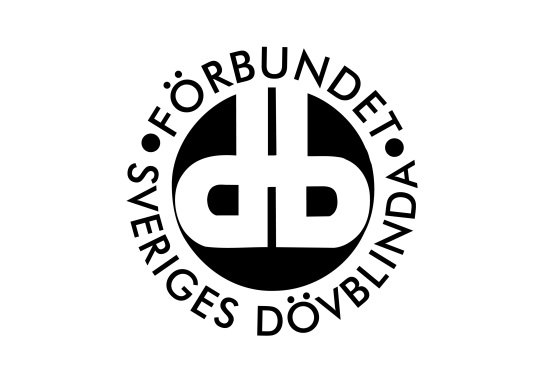 FSDB Stockholms och Gotlands LänNyhetsbrev FSDB Stockholms och Gotlands Län Nr 3 2018Innehåll:Ordförande har ordetEn hälsning från IngelaDövblindas DagNya medlemmarValberedningenTestgrupp SMS tjänstMedlemsmöte 11 oktoberValet 2018Enhetschef TolkcentralenEnhetschef DövblindteametFunktionsrätt Stockholms LänKansliets öppettiderTipsa oss!Ordförande har ordetHej på er alla medlemmar i FSDB Stockholm och Gotland.

Jag hoppas att allt är bra med er och att ni har haft en skön sommar!

Så var det dags för ännu ett nyhetsbrev. Och i detta nyhetsbrev är det förstås omöjligt att inte börja med att prata om dövblindas dag och dövas dag som vi firade med kryssning på Östersjön. Det vart en toppenhelg med mycket gemenskap och glädje. Men jag tror att det absolut viktigaste var att vi lyckades sprida mycket information om vad dövblindhet innebär. Du kan läsa mer om kryssningen längre fram i nyhetsbrevet. Jag vill tacka Stockholms Dövas förening för ett mycket bra samarbete kring arrangemanget av denna kryssning. Även ett stort tack till alla anställda och funktionärer som arbetat med denna kryssning.

Jag vill också berätta att vi några dagar innan valet var och besökte ett antal valstugor för att berätta om dövblindhet och försöka ta reda på vad partierna vill göra för att skapa ett tillgängligt samhälle för dövblinda och funktionshindrade. Vi sådana tillfällen blir det så uppenbart hur otroligt lite de flesta politiker vet om funktionshinder och om dövblindhet. Det gör mig så frustrerad. Här har vi mycket jobb framför oss med att att skapa mer kunskap om vår situation.

Tveka inte att ta kontakt med mig om du har frågor eller ideer om hur vi kan utveckla vår fina förening. Min mailadress är peter.falkegard@hotmail.com

Varma hälsningar
Peter FalkegårdEn hälsning från IngelaHej alla medlemmar! Några av er har redan hört vad som hänt mig, men inte alla. Jag vill informera er om att jag brutit mitt ena ben så jag hoppar runt på kryckor nu. Jag stod på en liten stege och plockade äpplen och tappade balansen och ramlade. Foten fastnade i stegen så både skenbenet och vadbenet i vänstra benet gick av. Blev opererad och fått märgspik och platta inopererat. Jag mår bra och kämpar på. Jag jobbar 50 % och är på kansliet en eller två dagar i veckan, resten av tiden jobbar jag hemifrån. Dövblindas DagDövblindas Dag blev en succé! 91 medlemmar plus ca 60 tolkar/ledsagare/assistenter deltog i Silja Serenade till Helsingfors den 21-23 september. Vi hade utställning med kringaktiviteter såsom prova på att skriva punktskrift, lära sig socialhaptiska signaler, testa på att gå på en hinderbana med fingerad optik, hörselkåpor och käpp. Iris Hjälpmedel och RFSU deltog i vår monter med sina egna utställningar och även där var det en stor tillströmning av folk. Torbjörn Svensson föreläste.Dövas Dag bjöd på ett fullspäckat program så det var som ett enda stort smörgåsbord av olika utbud. FSDB syntes verkligen under denna helg och det är vi stolta och glada över. Vi tackar alla för en givande helg och lämnar nu över stafettpinnen till FSBD Dalarna som arrangerar Dövblindas Dag i juni 2019.Nya medlemmarVi hälsar Peter Dimmel välkommen som ny röstberättigad medlem i föreningen.ValberedningenVid årsmötet valdes Anita Örum till sammankallande i föreningens valberedning. Vi behöver få in två personer till. Är du intresserad? Kontakta Anita på telefon 0723835809 eller kansliet dba@fsdb.org eller telefon 0727424501och anmäl ditt intresse.Testgrupp SMS tjänstInkom kort kommer Färdtjänsten här i länet att lansera möjligheten att kommunicera med Resegarantin via sms. Det är en alldeles ny tjänst där dialogerna mellan resenär och Resegarantin endast kommer att ske skriftligen, med vissa begränsningar utifrån ett sekretess- och systemperspektiv.Innan tjänsten lanseras behöver den testas och FSDB har blivit erbjudna att delta i en testgrupp med 5 personer med dövblindhet. Man behöver ha en egen mobiltelefon för att kunna delta i denna testgrupp. Är du intresserad av att delta? Kontakta då Ingela på mejl ingela@fsdb.org eller telefon 0735013321 senast tisdagen den 4 oktober. De resenärer som får plats i gruppen kommer därefter kontaktas för att gå igenom upplägget.Medlemsmöte 11 oktoberVi påminner alla medlemmar om att vi har medlemsmöte den 11 oktober kl. 16.00-21.00 på Matborgen, Sandsborgsvägen 52.Viktiga punkter som budget och verksamhetsplan för 2019 kommer att behandlas på mötet. Anita Dath kommer att närvara för hon har viktig information till er medlemmar.Vi bjuder på middag och fika. Senaste anmälan för middag och fika är 1 oktober.Välkomna!Valet 2018När detta skrivs har vi haft val och Sverige befinner sig i ett vaakum. Vi vet ännu inte vilka det blir som ska styra Sverige de kommande 4 åren.På kommun och landstingsnivå väntar vi besked vilka som kommer att styra staden och landstinget. När allt är klart kommer vi att starta ett påverkansarbete och knyta kontakter för de kommande 4 åren.Ny verksamhetschef TolkcentralenRigmor Hedenström, verksamhetschef på Tolkcentralen går i pension 30 september. Ny verksamhetschef är Marianne Risberg.Vi tackar Rigmor för ett fint samarbete under många år och ser fram emot ett gott samarbete med Marianne.Enhetschef DövblindteametAnita Dath slutar som enhetschef för Dövblindteamet (och Dövteamet) i mitten av oktober. Det är i dagsläget inte klart ännu vem som tar över efter Anita. Vi tackar Anita för ett mycket fint samarbete under många år.Funktionsrätt Stockholms LänAnita Örum blev invald som 1:a reserv i Funktionsrätt (tidigare HSO) Stockholms läns styrelse. Vi är glada för det och har stort hopp om att våra hjärtefrågor kommer att lyftas upp där.Kontakta oss/ÖppettiderVi finns på Gotlandsgatan 46, BV. Kansliets öppettider för besök är 10.00-15.00 med lunchstängt 12.00-12.45. Dock kan vi vara ute på fältet på aktiviteter eller möten så kontakta oss innan om du vill komma förbi.Ingela har e post ingela@fsdb.org och mobilnummer 0735013321.Ingelas arbetstider är normalt måndag-fredag 08.00-16.30.Arbetstiderna kan variera då vi har verksamhet kvällstid och helger.Marie har e post marie@fsdb.org Maries arbetstider är normalt måndag 10.00-16,30, tisdag-fredag 09.00-15.30Arbetstiderna kan variera då vi har verksamhet kvällstid och helger.Rose-Marie har e post rose-marie@fsdb.orgRose-Maries arbetstider är normalt måndag, tisdag, torsdag och fredag 09.00-13.40 och onsdagar 10.00-16.45Arbetstiderna kan variera då vi har verksamhet kvällstid och helger.Föreningens epostadress är dba@fsdb.org och det är till den e-postadressen ni mejlar era anmälningar och om ni har frågor kring verksamheten. DBA har mobilnummer 0727424501 dit ni kan ringa, smsa eller ringa på FaceTime.Tipsa oss!Har du tips på aktiviteter eller har information du vill sprida till alla medlemmar? Kontakta oss!